TIPOS DE EVALUACIÓN. EVALUCIÓN PERSONAL: 40% (Exámenes individuales escritos, desarrollo de tareas y talleres, participación en clase, asistencia, EVALUACION GRUPAL:30% (Trabajos grupales en clase y evaluación grupal) MARCHA EVALUATIVA 30%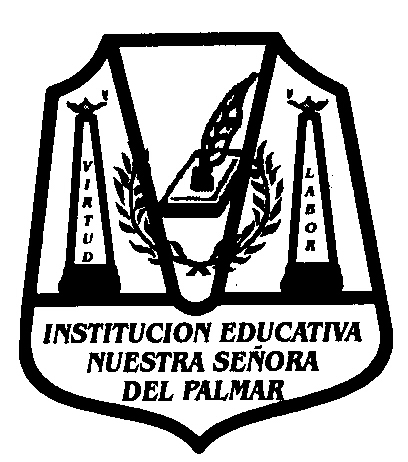 INSTITUCION EDUCATIVA NUESTRA SEÑORA DEL PALMARINSTITUCION EDUCATIVA NUESTRA SEÑORA DEL PALMARINSTITUCION EDUCATIVA NUESTRA SEÑORA DEL PALMARINSTITUCION EDUCATIVA NUESTRA SEÑORA DEL PALMARINSTITUCION EDUCATIVA NUESTRA SEÑORA DEL PALMARINSTITUCION EDUCATIVA NUESTRA SEÑORA DEL PALMARINSTITUCION EDUCATIVA NUESTRA SEÑORA DEL PALMARINSTITUCION EDUCATIVA NUESTRA SEÑORA DEL PALMARINSTITUCION EDUCATIVA NUESTRA SEÑORA DEL PALMARINSTITUCION EDUCATIVA NUESTRA SEÑORA DEL PALMARINSTITUCION EDUCATIVA NUESTRA SEÑORA DEL PALMARINSTITUCION EDUCATIVA NUESTRA SEÑORA DEL PALMARCódigo: FR-17-GACódigo: FR-17-GACódigo: FR-17-GAINSTITUCION EDUCATIVA NUESTRA SEÑORA DEL PALMARINSTITUCION EDUCATIVA NUESTRA SEÑORA DEL PALMARINSTITUCION EDUCATIVA NUESTRA SEÑORA DEL PALMARINSTITUCION EDUCATIVA NUESTRA SEÑORA DEL PALMARINSTITUCION EDUCATIVA NUESTRA SEÑORA DEL PALMARINSTITUCION EDUCATIVA NUESTRA SEÑORA DEL PALMARINSTITUCION EDUCATIVA NUESTRA SEÑORA DEL PALMARINSTITUCION EDUCATIVA NUESTRA SEÑORA DEL PALMARINSTITUCION EDUCATIVA NUESTRA SEÑORA DEL PALMARINSTITUCION EDUCATIVA NUESTRA SEÑORA DEL PALMARINSTITUCION EDUCATIVA NUESTRA SEÑORA DEL PALMARINSTITUCION EDUCATIVA NUESTRA SEÑORA DEL PALMARVersión : 002Emisión: 12/09/2008 Versión : 002Emisión: 12/09/2008 Versión : 002Emisión: 12/09/2008 PLAN DE AREA PLAN DE AREA PLAN DE AREA PLAN DE AREA PLAN DE AREA PLAN DE AREA PLAN DE AREA PLAN DE AREA PLAN DE AREA PLAN DE AREA PLAN DE AREA PLAN DE AREA Actualización : 02/12/2010Actualización : 02/12/2010Actualización : 02/12/2010AREA: MATEMATICAAREA: MATEMATICAAREA: MATEMATICAAREA: MATEMATICAAREA: MATEMATICAAREA: MATEMATICAAREA: MATEMATICAAREA: MATEMATICAAREA: MATEMATICAAREA: MATEMATICAAREA: MATEMATICAAREA: MATEMATICAAREA: MATEMATICAAREA: MATEMATICAAREA: MATEMATICAAREA: MATEMATICAAREA: MATEMATICAASIGNATURAS: CÁLCULO ASIGNATURAS: CÁLCULO ASIGNATURAS: CÁLCULO ASIGNATURAS: CÁLCULO ASIGNATURAS: CÁLCULO ASIGNATURAS: CÁLCULO ASIGNATURAS: CÁLCULO ASIGNATURAS: CÁLCULO GRADO :  11°GRADO :  11°PERIODO:  IIPERIODO:  IIAño Lectivo:Año Lectivo:Año Lectivo:2015ESTÁNDARES: 1. Justifico resultados obtenidos mediante procesos de aproximación sucesiva, rangos de variación y limites en situaciones de mediciónESTÁNDARES: 1. Justifico resultados obtenidos mediante procesos de aproximación sucesiva, rangos de variación y limites en situaciones de mediciónESTÁNDARES: 1. Justifico resultados obtenidos mediante procesos de aproximación sucesiva, rangos de variación y limites en situaciones de mediciónESTÁNDARES: 1. Justifico resultados obtenidos mediante procesos de aproximación sucesiva, rangos de variación y limites en situaciones de mediciónESTÁNDARES: 1. Justifico resultados obtenidos mediante procesos de aproximación sucesiva, rangos de variación y limites en situaciones de mediciónESTÁNDARES: 1. Justifico resultados obtenidos mediante procesos de aproximación sucesiva, rangos de variación y limites en situaciones de mediciónESTÁNDARES: 1. Justifico resultados obtenidos mediante procesos de aproximación sucesiva, rangos de variación y limites en situaciones de mediciónESTÁNDARES: 1. Justifico resultados obtenidos mediante procesos de aproximación sucesiva, rangos de variación y limites en situaciones de mediciónESTÁNDARES: 1. Justifico resultados obtenidos mediante procesos de aproximación sucesiva, rangos de variación y limites en situaciones de mediciónESTÁNDARES: 1. Justifico resultados obtenidos mediante procesos de aproximación sucesiva, rangos de variación y limites en situaciones de mediciónESTÁNDARES: 1. Justifico resultados obtenidos mediante procesos de aproximación sucesiva, rangos de variación y limites en situaciones de mediciónESTÁNDARES: 1. Justifico resultados obtenidos mediante procesos de aproximación sucesiva, rangos de variación y limites en situaciones de mediciónESTÁNDARES: 1. Justifico resultados obtenidos mediante procesos de aproximación sucesiva, rangos de variación y limites en situaciones de mediciónESTÁNDARES: 1. Justifico resultados obtenidos mediante procesos de aproximación sucesiva, rangos de variación y limites en situaciones de mediciónESTÁNDARES: 1. Justifico resultados obtenidos mediante procesos de aproximación sucesiva, rangos de variación y limites en situaciones de mediciónESTÁNDARES: 1. Justifico resultados obtenidos mediante procesos de aproximación sucesiva, rangos de variación y limites en situaciones de mediciónESTÁNDARES: 1. Justifico resultados obtenidos mediante procesos de aproximación sucesiva, rangos de variación y limites en situaciones de medición2. Utilizo las técnicas de aproximación en procesos infinitos numéricos 2. Utilizo las técnicas de aproximación en procesos infinitos numéricos 2. Utilizo las técnicas de aproximación en procesos infinitos numéricos 2. Utilizo las técnicas de aproximación en procesos infinitos numéricos 2. Utilizo las técnicas de aproximación en procesos infinitos numéricos 2. Utilizo las técnicas de aproximación en procesos infinitos numéricos 2. Utilizo las técnicas de aproximación en procesos infinitos numéricos 2. Utilizo las técnicas de aproximación en procesos infinitos numéricos 2. Utilizo las técnicas de aproximación en procesos infinitos numéricos 2. Utilizo las técnicas de aproximación en procesos infinitos numéricos 2. Utilizo las técnicas de aproximación en procesos infinitos numéricos 2. Utilizo las técnicas de aproximación en procesos infinitos numéricos 2. Utilizo las técnicas de aproximación en procesos infinitos numéricos 2. Utilizo las técnicas de aproximación en procesos infinitos numéricos 2. Utilizo las técnicas de aproximación en procesos infinitos numéricos 2. Utilizo las técnicas de aproximación en procesos infinitos numéricos 2. Utilizo las técnicas de aproximación en procesos infinitos numéricos  META DE CALIDAD: QUE EL 89,8% DE LOS ESTUDIANTES ALCANCEN LOS LOGROS PROGRAMADOS AL  FINALIZAR EL PERIODO META DE CALIDAD: QUE EL 89,8% DE LOS ESTUDIANTES ALCANCEN LOS LOGROS PROGRAMADOS AL  FINALIZAR EL PERIODO META DE CALIDAD: QUE EL 89,8% DE LOS ESTUDIANTES ALCANCEN LOS LOGROS PROGRAMADOS AL  FINALIZAR EL PERIODO META DE CALIDAD: QUE EL 89,8% DE LOS ESTUDIANTES ALCANCEN LOS LOGROS PROGRAMADOS AL  FINALIZAR EL PERIODO META DE CALIDAD: QUE EL 89,8% DE LOS ESTUDIANTES ALCANCEN LOS LOGROS PROGRAMADOS AL  FINALIZAR EL PERIODO META DE CALIDAD: QUE EL 89,8% DE LOS ESTUDIANTES ALCANCEN LOS LOGROS PROGRAMADOS AL  FINALIZAR EL PERIODO META DE CALIDAD: QUE EL 89,8% DE LOS ESTUDIANTES ALCANCEN LOS LOGROS PROGRAMADOS AL  FINALIZAR EL PERIODO META DE CALIDAD: QUE EL 89,8% DE LOS ESTUDIANTES ALCANCEN LOS LOGROS PROGRAMADOS AL  FINALIZAR EL PERIODO META DE CALIDAD: QUE EL 89,8% DE LOS ESTUDIANTES ALCANCEN LOS LOGROS PROGRAMADOS AL  FINALIZAR EL PERIODO META DE CALIDAD: QUE EL 89,8% DE LOS ESTUDIANTES ALCANCEN LOS LOGROS PROGRAMADOS AL  FINALIZAR EL PERIODO META DE CALIDAD: QUE EL 89,8% DE LOS ESTUDIANTES ALCANCEN LOS LOGROS PROGRAMADOS AL  FINALIZAR EL PERIODO META DE CALIDAD: QUE EL 89,8% DE LOS ESTUDIANTES ALCANCEN LOS LOGROS PROGRAMADOS AL  FINALIZAR EL PERIODO META DE CALIDAD: QUE EL 89,8% DE LOS ESTUDIANTES ALCANCEN LOS LOGROS PROGRAMADOS AL  FINALIZAR EL PERIODO META DE CALIDAD: QUE EL 89,8% DE LOS ESTUDIANTES ALCANCEN LOS LOGROS PROGRAMADOS AL  FINALIZAR EL PERIODO META DE CALIDAD: QUE EL 89,8% DE LOS ESTUDIANTES ALCANCEN LOS LOGROS PROGRAMADOS AL  FINALIZAR EL PERIODO META DE CALIDAD: QUE EL 89,8% DE LOS ESTUDIANTES ALCANCEN LOS LOGROS PROGRAMADOS AL  FINALIZAR EL PERIODO META DE CALIDAD: QUE EL 89,8% DE LOS ESTUDIANTES ALCANCEN LOS LOGROS PROGRAMADOS AL  FINALIZAR EL PERIODOSEMCONTENIDOCONTENIDOEstándarLOGROSCOMPETENCIAS COMPETENCIAS ACTIVIDADES PEDAGOGICAS(4 H) MetodologíaACTIVIDADES PEDAGOGICAS(4 H) MetodologíaCRITERIO DE EVALUACIÓNCRITERIO DE EVALUACIÓNPLANES  ESPECIALES PLANES  ESPECIALES PLANES  ESPECIALES PLANES  ESPECIALES RECURSOSRECURSOSSEMCONTENIDOCONTENIDOEstándarLOGROSESPECÍFICAS y/o LABORALESCIUDADANASACTIVIDADES PEDAGOGICAS(4 H) MetodologíaACTIVIDADES PEDAGOGICAS(4 H) MetodologíaCRITERIO DE EVALUACIÓNCRITERIO DE EVALUACIÓNNIVELACIONNIVELACIONPROFUNDIZ.PROFUNDIZ.RECURSOSRECURSOS1 A10SucesionesConcepto de sucesiónTérmino – enésimoClasificación de las sucesionesProgresión aritméticaProgresión geométrica Sucesiones: crecientes, decrecientes, convergentes, divergentes, oscilantesLimitesConcepto de límite de una función en un punto y propiedades Cálculo de límites (aplicando propiedades) Limites indeterminadosLimites infinitosLímites al infinitoLimites trigonométricosPlan de lectura: “LOS FÁRMACOS”Conceptos de  matemáticas financieras:( impuesto, tipo de impuesto, emprendedor, emprendimiento, relación costo-beneficio,)MARCHA EVALUATIVA SucesionesConcepto de sucesiónTérmino – enésimoClasificación de las sucesionesProgresión aritméticaProgresión geométrica Sucesiones: crecientes, decrecientes, convergentes, divergentes, oscilantesLimitesConcepto de límite de una función en un punto y propiedades Cálculo de límites (aplicando propiedades) Limites indeterminadosLimites infinitosLímites al infinitoLimites trigonométricosPlan de lectura: “LOS FÁRMACOS”Conceptos de  matemáticas financieras:( impuesto, tipo de impuesto, emprendedor, emprendimiento, relación costo-beneficio,)MARCHA EVALUATIVA 1Y  2Dada una sucesión encontrar el término enésimo Diferenciar sucesiones aritméticas y geométricas Hallar la suma de los n-términos de una sucesión Aplicar los conceptos vistos sobre sucesiones en la solución de problemas Elabora gráficas para deducir y calcular límites de una función alrededor de un punto Aplica las propiedades de límites para encontrar el límite de una función Resuelve problemas aplicando las propiedades de los límites.Diferencia entre sucesiones geométricas y aritméticas encontrando el término n-ésimo.Resuelve problemas de aplicación de problemas sobre sucesiones Aplica el concepto de limite en la solución de problemasResuelve límite aplicando propiedades vistos.Humanista: lectura por periodo en el fortalecimiento de valores. Lectura: en que se aplica y para qué sirven los conceptos matemáticos.Heurístico: Desarrollo del taller sobre conceptos previos, correcciones de  talleres,  tareas, evaluaciones, marcha evaluativa. (Debe quedar consignadas en el cuaderno)Holístico: lectura de gráficas matemáticas y gráficas relacionadas con otras ciencias Hermenéutica: en el desarrollo individual o grupal de los talleres, tareas y consultaHumanista: lectura por periodo en el fortalecimiento de valores. Lectura: en que se aplica y para qué sirven los conceptos matemáticos.Heurístico: Desarrollo del taller sobre conceptos previos, correcciones de  talleres,  tareas, evaluaciones, marcha evaluativa. (Debe quedar consignadas en el cuaderno)Holístico: lectura de gráficas matemáticas y gráficas relacionadas con otras ciencias Hermenéutica: en el desarrollo individual o grupal de los talleres, tareas y consultaEncuentra el término n-ésimo y suma de una sucesión aritmética y geométrica.Identifica cuando una sucesión es creciente, decreciente, oscilante, convergente, divergente, constante.Representa gráficamente una sucesión. Calcula límites a partir de la noción intuitivaCalcula límites de funciones polinómicos y racionales aplicando propiedades. .Encuentra el término n-ésimo y suma de una sucesión aritmética y geométrica.Identifica cuando una sucesión es creciente, decreciente, oscilante, convergente, divergente, constante.Representa gráficamente una sucesión. Calcula límites a partir de la noción intuitivaCalcula límites de funciones polinómicos y racionales aplicando propiedades. .Bajo plan de mejoramiento:Taller de nivelaciónTaller tipo icfes Bajo plan de mejoramiento:Taller de nivelaciónTaller tipo icfes AltoMonitoriasTalleres de profundización.Desarrollo de talleres tipo icfesAltoMonitoriasTalleres de profundización.Desarrollo de talleres tipo icfesFotocopias de los talleresCalculadora Papel calcoPapel milimetradocoloresFotocopias de los talleresCalculadora Papel calcoPapel milimetradocolores